Public Record Certification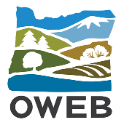 Oregon Administrative Rule 695-005-0030(4) states that “All applications that involve physical changes or monitoring on private land must include certification from the applicant that the applicant has informed all landowners involved of the existence of the application and has also advised all landowners that all monitoring information obtained on their property is public record.  If contact with all landowners was not possible at the time of application, explain why.”InstructionsAll applicants must complete Part 1. In Part 1, if you check the first box, skip Part 2 and sign and date in the signature box below. If you check the second box, you must complete Part 2 and sign and date in the signature box below.PART 1   Public land only (STOP; go to signature box and complete)   Private land only, or a mix of public and private land (complete Part 2 and sign and date in the signature box)PART 2   I certify that I have informed ALL participating private landowners involved in the project of the existence of the application, and I have advised ALL of them that all monitoring information obtained on their property is public record.
The following is a complete list of ALL participating private landowners.1.       2.       3.       4.       5.       6.       7.       8.       9.       10.          I certify that contact with all participating private landowners was not possible at the time of application for the following reasons:      Furthermore, I understand that should this project be awarded, I will be required by the terms of the OWEB grant agreement to secure cooperative landowner agreements with all participating private landowners prior to expending Board funds on a property.Applicant/Co-Applicant SignatureApplicant Signature	Date      Print Name      	Title      Co-Applicant Signature	Date      Print Name      	Agency      